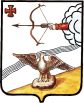  АДМИНИСТРАЦИЯ ОРЛОВСКОГО  РАЙОНА КИРОВСКОЙ ОБЛАСТИПОСТАНОВЛЕНИЕ07.09.2022		                                         №  449-пг. ОрловОб утверждении административного регламентапредоставления муниципальной услуги«Бесплатное предоставление гражданам, имеющим трёх и более детей, земельных участков, расположенных на территории муниципального образования»       В соответствии с Федеральным законом от 27.07.2010 г. № 210-ФЗ «Об организации предоставления государственных и муниципальных услуг», администрация Орловского района ПОСТАНОВЛЯЕТ:1. Утвердить административный регламент предоставления муниципальной услуги «Бесплатное предоставление гражданам, имеющим трёх и более детей, земельных участков, расположенных на территории муниципального образования» согласно приложению.2. Признать утратившими силу:2.1. Постановление администрации Орловского района от 11.08.2020 № 396-п «Об утверждении административного регламента предоставления муниципальной услуги «Бесплатное предоставление гражданам, имеющим трех и более детей, земельных участков, расположенных на территории муниципального образования»;2.2. Постановление администрации Орловского района от 09.08.2021 № 465-п «О внесении изменений в постановление администрации Орловского района от 11.08.2020 № 396»;2.3. Постановление администрации Орловского района от 17.06.2021 № 522-п «О внесении изменений в постановление администрации Орловского района от 11.08.2020 № 396-п».3. Контроль за исполнением настоящего постановления возложить на заведующего отделом по имуществу и земельным ресурсам администрации Орловского района Ананьина А.В.4. Опубликовать постановление в Информационном бюллетене местного самоуправления муниципального образования Орловский муниципальный район Кировской области.5. Постановление вступает в силу с момента опубликования.Глава администрации Орловского района         А.В.Аботуров        Приложение        УТВЕРЖДЕН         постановлением  администрации                                                                     Орловского района Кировской области						         от  07.09.2022 № 449-пАдминистративный регламентпредоставления муниципальной  услуги « Бесплатное предоставление  гражданам, имеющим трех и более детей, земельных участков, расположенных на территории  муниципального образования»Общие положенияПредмет регулирования регламента1.1. Административный регламент предоставления муниципальной услуги «Бесплатное предоставление гражданам, имеющим трёх и более детей, земельных участков, расположенных на территории муниципального образования» (далее – Административный регламент) разработан в целях повышения качества исполнения муниципальной услуги, определяет круг заявителей, стандарт предоставления муниципальной услуги, состав, последовательность и сроки выполнения административных процедур, требования к порядку их выполнения, в том числе особенности выполнения административных процедур в электронной форме, формы контроля за исполнением Административного регламента, досудебный (внесудебный) порядок обжалования решений и действий (бездействия) органа, предоставляющего муниципальную услугу, должностного лица органа предоставляющего муниципальную услугу, либо муниципального служащего при осуществлении полномочий по предоставлению муниципальной услуги.Основные понятия в настоящем регламенте используются в том же значении, в котором они приведены в Федеральном законе от 27.07.2010 № 210-ФЗ «Об организации предоставления государственных и муниципальных услуг» и иных нормативных правовых актах Российской Федерации и Кировской области. Круг заявителей1.2 Заявителем при предоставлении муниципальной услуги является физическое лицо (родитель (один из родителей), либо усыновитель (один из усыновителей), а также опекун (попечитель)), зарегистрированное в установленном порядке по постоянному месту жительства на территории муниципального образования Орловский муниципальный район Кировской области, имеющее трех и более детей (в том числе усыновленных (удочеренных), находящихся под опекой (попечительством)), либо его уполномоченный представитель, обратившийся в орган, предоставляющий муниципальные услуги, либо в организации, указанные в частях 2 и 3 статьи 1 Закона № 210-ФЗ, или в многофункциональный центр предоставления государственных и муниципальных услуг с запросом о предоставлении муниципальной услуги, в том числе в порядке, установленном статьей 15.1 Закона № 210-ФЗ, выраженным в устной, письменной или электронной форме.1.3. В целях применения настоящего Административного регламента учитываются:- дети, не достигшие на дату подачи заявления возраста 18 лет, проживающие совместно с гражданином, обратившимся с заявлением;- дети в возрасте от 18 до 23 лет, обучающиеся в образовательных организациях по очной форме обучения и проживающие совместно с гражданином, обратившимся с заявлением;- дети в возрасте от 18 до 23 лет, проходящие военную службу по призыву и проживавшие совместно с гражданином, обратившимся с заявлением, до призыва на военную службу;- дети в возрасте от 18 до 23 лет, ограниченные судом в дееспособности или признанные судом недееспособными и проживающие совместно с гражданином обратившимся с заявлением.В целях применения настоящего Административного регламента не учитываются дети, которые на дату подачи гражданином заявления о предоставлении земельного участка находятся на полном государственном обеспечении, либо в отношении которых родители лишены родительских прав или ограничены в родительских правах, либо в отношении которых отменено усыновление.Данная услуга предоставляется однократно и носит целевой характер, связанный с улучшением жилищных условий.Требования к порядку информирования о предоставлении муниципальной услуги1.4. Информирование о порядке предоставления муниципальной услуги осуществляется:1) непосредственно при личном приеме заявителя в администрацию Орловского района Кировской области или многофункциональном центре предоставления государственных и муниципальных услуг (далее – многофункциональный центр);2) по телефону в Уполномоченном органе или многофункциональном центре;3) письменно, в том числе посредством электронной почты, факсимильной связи;4) посредством размещения в открытой и доступной форме информации:в федеральной государственной информационной системе «Единый портал государственных и муниципальных услуг (функций)» (https://www.gosuslugi.ru/) (далее – ЕПГУ);на официальном сайте Уполномоченного органа (http://admorlov.ru/);5) посредством размещения информации на информационных стендах Уполномоченного органа или многофункционального центра.1.5. Информирование осуществляется по вопросам, касающимся:способов подачи заявления о предоставлении муниципальной услуги;адресов Уполномоченного органа и многофункциональных центров, обращение в которые необходимо для предоставления муниципальной услуги;справочной информации о работе Уполномоченного органа (структурных подразделений Уполномоченного органа);документов, необходимых для предоставления муниципальной услуги и услуг, которые являются необходимыми и обязательными для предоставления муниципальной услуги;порядка и сроков предоставления муниципальной услуги;порядка получения сведений о ходе рассмотрения заявления о предоставлении муниципальной услуги и о результатах предоставления муниципальной услуги;по вопросам предоставления услуг, которые являются необходимыми и обязательными для предоставления муниципальной услуги;порядка досудебного (внесудебного) обжалования действий (бездействия) должностных лиц, и принимаемых ими решений при предоставлении муниципальной услуги.Получение информации по вопросам предоставления муниципальной услуги и услуг, которые являются необходимыми и обязательными для предоставления муниципальной услуги осуществляется бесплатно.1.6. При устном обращении заявителя (лично или по телефону) должностное лицо Уполномоченного органа, работник многофункционального центра, осуществляющий консультирование, подробно и в вежливой (корректной) форме информирует обратившихся по интересующим вопросам.Ответ на телефонный звонок должен начинаться с информации о наименовании органа, в который позвонил Заявитель, фамилии, имени, отчества (последнее – при наличии) и должности специалиста, принявшего телефонный звонок.Если должностное лицо Уполномоченного органа не может самостоятельно дать ответ, телефонный звонок должен быть переадресован (переведен) на другое должностное лицо или же обратившемуся лицу должен быть сообщен телефонный номер, по которому можно будет получить необходимую информацию.Если подготовка ответа требует продолжительного времени, он предлагает Заявителю один из следующих вариантов дальнейших действий:изложить обращение в письменной форме;назначить другое время для консультаций.Должностное лицо Уполномоченного органа не вправе осуществлять информирование, выходящее за рамки стандартных процедур и условий предоставления муниципальной услуги, и влияющее прямо или косвенно на принимаемое решение.Продолжительность информирования по телефону не должна превышать 10 минут.Информирование осуществляется в соответствии с графиком приема граждан.1.7. По письменному обращению должностное лицо Уполномоченного органа, ответственный за предоставление муниципальной услуги, подробно в письменной форме разъясняет заявителю сведения по вопросам, указанным в пункте 1.5. настоящего Административного регламента в порядке, установленном Федеральным законом от 02.05.2006 № 59-ФЗ «О порядке рассмотрения обращений граждан Российской Федерации» (далее – Федеральный закон № 59-ФЗ).1.8. На ЕПГУ размещаются сведения, предусмотренные Положением о федеральной государственной информационной системе «Федеральный реестр государственных и муниципальных услуг (функций)», утвержденным Постановлением Правительства Российской Федерации от 24.10.2011 № 861.Доступ к информации о сроках и порядке предоставления муниципальной услуги осуществляется без выполнения заявителем каких-либо требований, в том числе без использования программного обеспечения, установка которого на технические средства заявителя требует заключения лицензионного или иного соглашения с правообладателем программного обеспечения, предусматривающего взимание платы, регистрацию или авторизацию заявителя или предоставление им персональных данных.1.9. На официальном сайте Уполномоченного органа, на стендах в местах предоставления муниципальной услуги и услуг, которые являются необходимыми и обязательными для предоставления муниципальной услуги, и в многофункциональном центре размещается следующая справочная информация:о месте нахождения и графике работы Уполномоченного органа и их структурных подразделений, ответственных за предоставление муниципальной услуги, а также многофункциональных центров;справочные телефоны структурных подразделений Уполномоченного органа, ответственных за предоставление муниципальной услуги, в том числе номер телефона-автоинформатора (при наличии);адрес официального сайта, а также электронной почты и (или) формы обратной связи Уполномоченного органа в сети «Интернет».1.10. В залах ожидания Уполномоченного органа размещаются нормативные правовые акты, регулирующие порядок предоставления муниципальной услуги, в том числе Административный регламент, которые по требованию заявителя предоставляются ему для ознакомления.1.11. Размещение информации о порядке предоставления муниципальной услуги на информационных стендах в помещении многофункционального центра осуществляется в соответствии с соглашением, заключенным между многофункциональным центром и Уполномоченным органом с учетом требований к информированию, установленных Административным регламентом.1.12. Информация о ходе рассмотрения заявления о предоставлении муниципальной услуги и о результатах предоставления муниципальной услуги может быть получена заявителем (его представителем), а также в соответствующем структурном подразделении Уполномоченного органа при обращении заявителя лично, по телефону посредством электронной почты.1.13. Информация о муниципальной услуге внесена в реестр муниципальных услуг администрации Орловского района Кировской области.1.14. Гражданам, указанным в пункте 1.2 имеющим право на предоставление земельных участков в собственность бесплатно, с их согласия предоставляется мера социальной поддержки взамен предоставления им земельного участка в собственность бесплатно, установленная пунктом 12 статьи 3 Закона Кировской области от 10.06.2015 года № 546-ЗО «О мерах социальной поддержки семей, имеющих детей».II. Стандарт предоставления муниципальной услугиНаименование муниципальной услуги   2.1. Наименование муниципальной услуги: «Бесплатное предоставление гражданам, имеющим трёх и более детей, земельных участков  на территории муниципального образования».Наименование органа местного самоуправления (организации), предоставляющего муниципальную услугу2.2. Муниципальная услуга предоставляется администрацией Орловского района (далее – администрация) в лице отдела по имуществу и земельным ресурсам администрации Орловского района.2.3. При предоставлении муниципальной услуги Уполномоченный орган взаимодействует с:2.3.1. федеральным государственным бюджетным учреждением «Федеральная кадастровая палата Федеральной службы государственной регистрации, кадастра и картографии» в части предоставления сведений из Единого государственного реестра недвижимости о зарегистрированных правах на объекты недвижимости;2.3.2. отделом опеки и попечительства администрации Орловского района Кировской области в части предоставления сведений о лишении (ограничении) родительских прав заявителя.2.4. При предоставлении муниципальной услуги Уполномоченному органу запрещается требовать от заявителя осуществления действий, в том числе согласований, необходимых для получения муниципальной услуги и связанных с обращением в иные государственные органы и организации, за исключением получения услуг, включенных в перечень услуг, которые являются необходимыми и обязательными для предоставления муниципальной услуги.Описание результата предоставления муниципальной услуги         Результатом предоставления муниципальной услуги является:2.5. В части предоставления земельных участков, находящихся в муниципальной собственности:направление заявителю копии решения о предоставлении земельного участка в собственность бесплатно для индивидуального жилищного строительства, ведения личного подсобного хозяйства (приусадебный земельный участок) с приложением выписки из Единого государственного Реестра недвижимости об основных характеристиках и зарегистрированных правах на объект недвижимости и акта  приема - передачи земельного участка;отказ в предоставлении муниципальной услуги.2.6. В части предоставления земельных участков, государственная собственность на которые не разграничена: направление в администрацию, уполномоченную на распоряжение земельными участками, государственная собственность на которые не разграничена, проекта  решения о предоставлении заявителю земельного участка в собственность бесплатно, для утверждения;направление в администрацию, уполномоченную на распоряжение земельными участками, государственная собственность на которые не разграничена, проекта решения об отказе в предоставлении муниципальной услуги.Срок предоставления муниципальной услуги, в том числе с учетом необходимости обращения в организации, участвующие в предоставлении муниципальной услуги, срок приостановления предоставления муниципальной услуги, срок выдачи (направления) документов, являющихся результатом предоставления муниципальной услуги2.7. Максимальный срок предоставления муниципальной услуги  составляет 30  дней со дня поступления заявления в Уполномоченный орган. Органом местного самоуправления может быть предусмотрено оказание муниципальной услуги в иной срок, не превышающий установленный Федеральным законом от 03.11.2011 № 74-ОЗ «О бесплатном предоставлении гражданам, имеющим трех и более детей, земельных участков на территории Кировской области».Нормативные правовые акты, регулирующие предоставление  муниципальной услуги2.8. Перечень нормативных правовых актов, регулирующих предоставление муниципальной услуги (с указанием их реквизитов и источников официального опубликования), размещен на официальном сайте Орловского района Кировской области в сети Интернет и в информационной системе «Федеральный реестр государственных и муниципальных услуг (функций)».Исчерпывающий перечень документов, необходимых для  предоставления муниципальной услуги 2.9. Заявитель обращается в администрацию с заявлением о предоставлении бесплатно в собственность земельного участка на территории Орловского района  Кировской области, в котором указывается вид использования земельного участка (для осуществления индивидуального жилищного строительства, для ведения личного подсобного хозяйства (приусадебный земельный участок), а также сведения о совместном проживании гражданина и детей; (приложение № 1 Административного регламента). 2.10. Для предоставления муниципальной услуги заявитель представляет:2.10.1.  копии паспортов гражданина Российской Федерации, всех совершеннолетних членов семьи;2.10.2.  копии свидетельств о рождении детей;2.10.3. копии страховых свидетельств государственного пенсионного страхования, содержащих страховой номер индивидуального страхового счета застрахованных лиц в системе обязательного пенсионного страхования (СНИЛС) гражданина и детей;2.10.4. копии документов, подтверждающих опеку (попечительство) (при наличии детей, находящихся под опекой (попечительством));2.10.5. документ (сведения), подтверждающий (подтверждающие) совместное проживание по постоянному месту жительства гражданина и детей;   2.10.6. справка образовательной организации, подтверждающая обучение детей в возрасте от 18 до 23 лет по очной форме обучения (в случае обучения детей в возрасте от 18 до 23 лет в образовательных организациях по очной форме обучения);2.10.7. документ, подтверждающий прохождение детьми в возрасте от 18 до 23 лет срочной военной службы по призыву (в случае прохождения детьми в возрасте от 18 до 23 лет срочной военной службы по призыву);2.10.8. документ, подтверждающий признание детей в возрасте от 18 до 23 лет ограниченно дееспособными, либо недееспособными;2.10.9. договор аренды земельного участка или правоудостоверяющие документы на жилой дом для случаев, установленных статьей 4 Закона Кировской области от 03.11.2011 № 74-ЗО «О бесплатном предоставлении гражданам, имеющим трех и более детей, земельных участков на территории Кировской области»;2.10.10. выписку из Единого государственного реестра недвижимости о правах отдельного лица на имевшиеся (имеющиеся) у него объекты недвижимого имущества (при наличии), его супруги (супруга) и детей.2.11. Документы, указанные в пунктах 2.10.3.-2.10.5., 2.10.10. настоящего раздела запрашиваются уполномоченным органом самостоятельно, в том числе посредством системы межведомственного информационного взаимодействия. Гражданин вправе представить указанные документы в уполномоченный орган по собственной инициативе.В случае если заявитель не представил указанные документы самостоятельно по собственной инициативе, они запрашиваются администрацией в рамках межведомственного информационного взаимодействия в государственных органах, органах местного самоуправления и подведомственных государственным органам или органам местного самоуправления организациях, в распоряжении которых находятся указанные документы.2.12. Документы могут быть представлены заявителем лично, направлены по почте или в виде электронного документа, подписанного электронной подписью заявителя, с использованием электронных средств связи, в том числе, с использованием универсальной электронной карты.2.13. При представлении копий документов заявителем лично предъявляются оригиналы документов для обозрения.В случае направления необходимых документов по почте или в виде электронного документа, подписанного электронной подписью заявителя, с использованием электронных средств связи оригиналы документов не представляются.2.14. При предоставлении муниципальной услуги администрация не вправе требовать от заявителя:1) представления документов и информации или осуществления действий, представление или осуществление которых не предусмотрено нормативными правовыми актами, регулирующими отношения, возникающие в связи с предоставлением государственных и муниципальных услуг;2) представления документов и информации, в том числе подтверждающих внесение заявителем платы за предоставление государственных и муниципальных услуг, которые находятся в распоряжении органов, предоставляющих государственные услуги, органов, предоставляющих муниципальные услуги, иных государственных органов, органов местного самоуправления либо подведомственных государственным органам или органам местного самоуправления организаций, участвующих в предоставлении предусмотренных частью 1 статьи 1 Федерального закона от 27.07.2021 № 210-ФЗ в соответствии с нормативными правовыми актами Российской Федерации, нормативными правовыми актами субъектов Российской Федерации, муниципальными правовыми актами, за исключением документов, включенных в определенный частью 6 статьи 1 Федерального закона от 27.07.2021 № 210-ФЗи перечень документов. Заявитель вправе представить указанные документы и информацию в органы, предоставляющие государственные услуги, и органы, предоставляющие муниципальные услуги, по собственной инициативе;3) осуществления действий, в том числе согласований, необходимых для получения государственных и муниципальных услуг и связанных с обращением в иные государственные органы, органы местного самоуправления, организации, за исключением получения услуг и получения документов и информации, предоставляемых в результате предоставления таких услуг, включенных в перечни, указанные в части 1 статьи 9 Федерального закона от 27.07.2021 № 210-ФЗ;4) представления документов и информации, отсутствие и (или) недостоверность которых не указывались при первоначальном отказе в приеме документов, необходимых для предоставления государственной или муниципальной услуги, либо в предоставлении государственной или муниципальной услуги, за исключением следующих случаев:а) изменение требований нормативных правовых актов, касающихся предоставления государственной или муниципальной услуги, после первоначальной подачи заявления о предоставлении государственной или муниципальной услуги;б) наличие ошибок в заявлении о предоставлении государственной или муниципальной услуги и документах, поданных заявителем после первоначального отказа в приеме документов, необходимых для предоставления государственной или муниципальной услуги, либо в предоставлении государственной или муниципальной услуги и не включенных в представленный ранее комплект документов;в) истечение срока действия документов или изменение информации после первоначального отказа в приеме документов, необходимых для предоставления государственной или муниципальной услуги, либо в предоставлении государственной или муниципальной услуги;г) выявление документально подтвержденного факта (признаков) ошибочного или противоправного действия (бездействия) должностного лица органа, предоставляющего государственную услугу, или органа, предоставляющего муниципальную услугу, государственного или муниципального служащего, работника многофункционального центра, работника организации, предусмотренной частью 1.1 статьи 16 Федерального закона от 27.07.2021 № 210-ФЗ, при первоначальном отказе в приеме документов, необходимых для предоставления государственной или муниципальной услуги, либо в предоставлении государственной или муниципальной услуги, о чем в письменном виде за подписью руководителя органа, предоставляющего государственную услугу, или органа, предоставляющего муниципальную услугу, руководителя многофункционального центра при первоначальном отказе в приеме документов, необходимых для предоставления государственной или муниципальной услуги, либо руководителя организации, предусмотренной частью 1.1 статьи 16 Федерального закона от 27.07.2021 № 210-ФЗ, уведомляется заявитель, а также приносятся извинения за доставленные неудобства5) предоставления на бумажном носителе документов и информации, электронные образы которых ранее были заверены в соответствии с пунктом 7.2 части 1 статьи 16 Федерального закона от 27.07.2021 № 210-ФЗ, за исключением случаев, если нанесение отметок на такие документы либо их изъятие является необходимым условием предоставления государственной или муниципальной услуги, и иных случаев, установленных федеральными законами.Исчерпывающий перечень документов, необходимых в соответствии с нормативными правовыми актами для предоставления муниципальной услуги, которые находятся в распоряжении государственных органов, органов местного самоуправления и иных органов, участвующих в предоставлении муниципальных услуг2.16. Исчерпывающий перечень документов, необходимых в соответствии с нормативными правовыми актами для предоставления муниципальной услуги, находящихся в распоряжении органов исполнительной власти Кировской области, органов местного самоуправления и иных организаций, которые заявитель вправе представить самостоятельно:копии документов, подтверждающих усыновление (удочерение) (при наличии усыновленных (удочеренных) детей);выписка из Единого государственного реестра прав на недвижимое имущество и сделок с ним о правах отдельного лица на имевшиеся (имеющиеся) у него объекты недвижимого имущества;кадастровый паспорт испрашиваемого земельного участка либо кадастровая выписка об испрашиваемом земельном участке (в случае если заявитель указал кадастровый номер земельного участка в заявлении);выписка из ЕГРП о правах на приобретаемый земельный участок или уведомление об отсутствии в ЕГРП запрашиваемых сведений о зарегистрированных правах на указанный земельный участок.Документы, необходимые для предоставления муниципальной услуги, могут быть направлены в форме электронных документов, в том числе с использованием Единого портала или Регионального портала. В этом случае документы подписываются электронной подписью в соответствии с законодательством Российской Федерации.Необходимые для предоставления муниципальной услуги документы могут быть представлены заявителем на бумажном носителе лично или посредством почтового отправления с уведомлением о вручении либо в форме электронных документов с использованием Единого портала или Регионального портала, либо посредством многофункционального центра предоставления государственных и муниципальных услуг (при его наличии). Исчерпывающий перечень оснований для отказа в приеме документов,необходимых для предоставления муниципальной услуги2.17. Заявителю может быть отказано в приеме документов в следующих случаях:2.17.1. у заявителя отсутствует регистрация по постоянному месту жительства на территории муниципального образования Орловский муниципальный район Кировской области;2.17.2. в письменной (электронной) форме заявления не указаны фамилия заявителя, направившего заявление, и почтовый адрес, по которому должен быть направлен ответ, или адрес электронной почты (в случае, если ответ должен быть направлен в форме электронного документа); 2.17.3. текст письменного (в том числе в форме электронного документа) заявления не поддается прочтению;2.17.4. нецензурная брань.Исчерпывающий перечень оснований для приостановления или отказа в предоставлении муниципальной услуги2.18. Основаниями для отказа в предоставлении муниципальной услуги являются:2.18.1. Ранее принятое в соответствии с Законом Кировской области от 03.11.2011 № 74-ЗО «О бесплатном предоставлении гражданам, имеющим трёх и более детей, земельных участков на территории Кировской области» органом местного самоуправления решение о предоставлении земельного участка гражданину в собственность бесплатно при повторном обращении этого гражданина с заявлением; 2.18.2 Непредставление или представление не в полном объеме документов, указанных в подразделе 2.10.  настоящего Административного регламента; 2.18.3 Несоответствие заявителя требованиям и условиям, указанным в статье 1 Закона Кировской области от 03.11.2011 № 74-ЗО «О бесплатном предоставлении гражданам, имеющим трёх и более детей, земельных участков на территории Кировской области».Отказ в приеме документов, необходимых для предоставления муниципальной услуги, не препятствует повторному обращению Заявителя за предоставлением муниципальной услуги.Перечень услуг, которые являются необходимыми и обязательными дляпредоставления муниципальной услуги, в том числе сведения о документе (документах), выдаваемом (выдаваемых) организациями, участвующими в предоставлении муниципальной услуги2.19. Услуги, которые являются необходимыми и обязательными для предоставления муниципальной услуги, отсутствуют.Порядок, размер и основания взимания государственной пошлины илииной оплаты, взимаемой за предоставление муниципальной услуги2.20. Муниципальная услуга предоставляется бесплатно.Порядок, размер и основания взимания платы за предоставление услуг,которые являются необходимыми и обязательными для предоставлениямуниципальной услуги, включая информацию о методикерасчета размера такой платы2.21. Услуги, необходимые и обязательные для предоставления муниципальной услуги, отсутствуют. Максимальный срок ожидания в очереди при подаче запроса о предоставлении муниципальной услуги и при получении результата предоставления муниципальной услуги2.22. Максимальный срок ожидания в очереди при подаче заявителем заявления о предоставлении муниципальной услуги и при получении результата предоставления муниципальной услуги при личном обращении, составляет не более 15 минут.Срок и порядок регистрации запроса заявителя о предоставлении муниципальной услуги, в том числе в электронной форме2.23. Срок регистрации заявления о предоставлении муниципальной услуги подлежат регистрации в Уполномоченном органе в течение 1 рабочего дня со дня получения заявления и документов, необходимых для предоставления муниципальной услуги. Заявления, направленные в форме электронного документа с использованием электронных носителей либо посредством Единого портала, регистрируются не позднее первого рабочего дня, следующего за днем его получения органом, предоставляющим муниципальную услугу с пакетом необходимых документов.В случае представления заявления о предоставлении муниципальной услуги в МФЦ, подлежит регистрации в день его поступления в орган, предоставляющий муниципальную услугу.Заявление считается поступившим в орган, предоставляющий муниципальную услугу со дня его регистрации.Заявление о предоставлении муниципальной услуги, поступившее в нерабочее время, регистрируется на следующий рабочий деньТребования к помещениям, в котором предоставляется муниципальная услуга2.24. Местоположение административных зданий, в которых осуществляется прием заявлений и документов, необходимых для предоставления муниципальной услуги, а также выдача результатов предоставления муниципальной услуги, должно обеспечивать удобство для граждан с точки зрения пешеходной доступности от остановок общественного транспорта.В случае, если имеется возможность организации стоянки (парковки) возле здания (строения), в котором размещено помещение приема и выдачи документов, организовывается стоянка (парковка) для личного автомобильного транспорта заявителей. За пользование стоянкой (парковкой) с заявителей плата не взимается.Для парковки специальных автотранспортных средств инвалидов на стоянке (парковке) выделяется не менее 10% мест (но не менее одного места) для бесплатной парковки транспортных средств, управляемых инвалидами I, II групп, а также инвалидами III группы в порядке, установленном Правительством Российской Федерации, и транспортных средств, перевозящих таких инвалидов и (или) детей-инвалидов.В целях обеспечения беспрепятственного доступа заявителей, в том числе передвигающихся на инвалидных колясках, вход в здание и помещения, в которых предоставляется муниципальная услуга, оборудуются пандусами, поручнями, тактильными (контрастными) предупреждающими элементами, иными специальными приспособлениями, позволяющими обеспечить беспрепятственный доступ и передвижение инвалидов, в соответствии с законодательством Российской Федерации о социальной защите инвалидов. Оформление визуальной, текстовой и мультимедийной информации о порядке предоставления муниципальной услуги должно соответствовать оптимальному зрительному и слуховому восприятию этой информации заявителями.Центральный вход в здание Уполномоченного органа должен быть оборудован информационной табличкой (вывеской), содержащей информацию:наименование;местонахождение и юридический адрес;режим работы;график приема;номера телефонов для справок.Помещения, в которых предоставляется муниципальная услуга, должны соответствовать санитарно-эпидемиологическим правилам и нормативам.Помещения, в которых предоставляется муниципальная услуга, оснащаются:противопожарной системой и средствами пожаротушения;системой оповещения о возникновении чрезвычайной ситуации;средствами оказания первой медицинской помощи;туалетными комнатами для посетителей.Зал ожидания Заявителей оборудуется стульями, скамьями, количество которых определяется исходя из фактической нагрузки и возможностей для их размещения в помещении, а также информационными стендами.Тексты материалов, размещенных на информационном стенде, печатаются удобным для чтения шрифтом, без исправлений, с выделением наиболее важных мест полужирным шрифтом.Места для заполнения заявлений оборудуются стульями, столами (стойками), бланками заявлений, письменными принадлежностями.Места приема Заявителей оборудуются информационными табличками (вывесками) с указанием:номера кабинета и наименования отдела;фамилии, имени и отчества (последнее – при наличии), должности ответственного лица за прием документов;графика приема Заявителей.Рабочее место каждого ответственного лица за прием документов, должно быть оборудовано персональным компьютером с возможностью доступа к необходимым информационным базам данных, печатающим устройством (принтером) и копирующим устройством.Лицо, ответственное за прием документов, должно иметь настольную табличку с указанием фамилии, имени, отчества (последнее - при наличии) и должности.При предоставлении муниципальной услуги инвалидам обеспечиваются:возможность беспрепятственного доступа к объекту (зданию, помещению), в котором предоставляется муниципальная услуга;возможность самостоятельного передвижения по территории, на которой расположены здания и помещения, в которых предоставляется муниципальная услуга, а также входа в такие объекты и выхода из них, посадки в транспортное средство и высадки из него, в том числе с использованием кресла-коляски;сопровождение инвалидов, имеющих стойкие расстройства функции зрения и самостоятельного передвижения;надлежащее размещение оборудования и носителей информации, необходимых для обеспечения беспрепятственного доступа инвалидов зданиям и помещениям, в которых предоставляется муниципальная услуга, и к муниципальной услуге с учетом ограничений их жизнедеятельности;дублирование необходимой для инвалидов звуковой и зрительной информации, а также надписей, знаков и иной текстовой и графической информации знаками, выполненными рельефно-точечным шрифтом Брайля;допуск сурдопереводчика и тифлосурдопереводчика;допуск собаки-проводника при наличии документа, подтверждающего ее специальное обучение, на объекты (здания, помещения), в которых предоставляются муниципальная услуга;оказание инвалидам помощи в преодолении барьеров, мешающих получению ими государственных и муниципальных услуг наравне с другими лицами.Показатели доступности и качества муниципальной услуги2.25. Показателями доступности муниципальной услуги являются:транспортная доступность к местам предоставления муниципальной услуги;наличие различных каналов получения информации о порядке получения муниципальной услуги и ходе ее предоставления;обеспечение для заявителя возможности подать заявление о предоставлении муниципальной услуги в форме электронного документа, в том числе с использованием Единого портала, Регионального портала;обеспечение доступности инвалидов к получению муниципальной услуги в соответствии с Федеральным законом от 24.11.1995 № 181-ФЗ "О социальной защите инвалидов в Российской Федерации";возможность получения информации о ходе предоставления муниципальной услуги, в том числе с использованием информационно-коммуникационных технологий;возможность получения муниципальной услуги в многофункциональном центре (в том числе не в полном объеме).2.26. Показателями качества муниципальной услуги являются:2.26.1. Соблюдение срока предоставления муниципальной услуги;отсутствие поданных в установленном порядке или признанных обоснованными жалоб на решения или действия (бездействие) администрации, ее должностных лиц либо муниципальных служащих, принятые или осуществленные при предоставлении муниципальной услуги;осуществление взаимодействия заявителя с должностными лицами администрации при предоставлении муниципальной услуги два раза: при представлении заявления и документов, необходимых для предоставления муниципальной услуги (в случае непосредственного обращения в администрацию), а также при получении результата предоставления муниципальной услуги.2.26.2. Получение муниципальной услуги посредством запроса о предоставлении нескольких муниципальных услуг (комплексного запроса) невозможно.2.26.3. Показатели доступности и качества муниципальной услуги определяется также количеством взаимодействия заявителя с должностными лицами администрации при предоставлении муниципальной услуги. Взаимодействие заявителя с указанными лицами осуществляется два раза – при представлении заявления и документов, необходимых для предоставления муниципальной услуги (в случае непосредственного обращения в администрацию), а также при получении результата предоставления муниципальной услуги.2.26.4. Получение муниципальной услуги в любом территориальном подразделении органа, предоставляющего муниципальную услугу, по выбору заявителя (экстерриториальный принцип) невозможно.Иные требования, в том числе учитывающие особенности предоставления муниципальной услуги в многофункциональных центрах, особенности предоставления муниципальной услуги по экстерриториальному принципу и особенности предоставления муниципальной услуги в электронной форме2.27. Предоставления муниципальной услуги по экстерриториальному принципу невозможно.2.28. В случае обращения заявителя в многофункциональный центр документы на предоставление муниципальной услуги направляются в администрацию в порядке, предусмотренном соглашением, заключенным между многофункциональным центром и администрацией.Муниципальная услуга оказывается в КОГАУ «Многофункциональный центр предоставления государственных и муниципальных услуг» во всех его территориальных отделах по адресам, указанным на официальном сайте моидокументы43.рф в разделе «Контакты.2.29. Особенности предоставления муниципальной услуги в электронной форме:получение информации о предоставляемой муниципальной услуге в сети Интернет, в том числе в Едином портале, Региональном портале.получение и копирование формы заявления, необходимой для получения муниципальной услуги в электронной форме в сети Интернет, в том числе на официальном сайте Орловского района Кировской области в информационно-телекоммуникационной сети «Интернет», в Едином портале, Региональном портале; представление заявления в электронной форме с использованием сети Интернет в Едином портале, Региональном портале через «Личный кабинет»;осуществление с использованием Единого портала, Регионального портала мониторинга хода предоставления муниципальной услуги через «Личный кабинет»;получение результатов предоставления муниципальной услуги в электронном виде в Едином портале, Региональном портале через «Личный кабинет», если это не запрещено федеральным законом.III. Состав, последовательность и сроки выполнения административных процедур, требования к порядку их выполнения, в том числе особенности выполнения административных процедур  в электронной форме, а также особенности выполнения административных процедур в многофункциональных центрахОписание последовательности действий при предоставлении муниципальной услуги3.1. Предоставление муниципальной услуги включает в себя следующие административные процедуры:прием и регистрация заявления;рассмотрение заявления и представленных документов, направление межведомственных запросов;учет граждан в качестве лиц, имеющих право на предоставление земельных участков в собственность бесплатно;подготовка к выбору земельного участка из перечней земельных участков, предназначенных для предоставления гражданам в собственность бесплатно для осуществления индивидуального жилищного строительства, для ведения личного подсобного хозяйства (приусадебный земельный участок); выбор земельного участка из перечней земельных участков, предназначенных для предоставления гражданам в собственность бесплатно для осуществления индивидуального жилищного строительства, для ведения личного подсобного хозяйства (приусадебный земельный участок);принятие решения о предоставлении земельного участка в собственность бесплатно или об отказе в предоставлении земельного участка в собственность бесплатно.Последовательность административных процедур (действий) при предоставлении муниципальной услуги в электронной форме аналогична последовательности действий, указанных в подразделе 3.1 раздела 3 настоящего Административного регламента.Перечень процедур (действий), выполняемых многофункциональным центром:- прием и регистрация заявления и представленных документов;- выдача результата предоставления муниципальной услуги.Описание последовательности действий при приеме и регистрации заявления.3.2. Основанием для начала административной процедуры по приему и регистрации заявления является личное обращение заявителя в многофункциональный центр с одним из заявлений:о предоставлении земельного участка в собственность бесплатно для индивидуального жилищного строительства, для ведения личного подсобного (приусадебный земельный участок)  (приложение № 1 Административного регламента);о предоставлении земельного участка, находящегося в аренде у заявителя и предоставленного до вступления в силу Закона для осуществления индивидуального жилищного строительства, или для ведения личного подсобного хозяйства (приусадебный земельный участок)  (приложение № 2 Административного регламента);о предоставлении земельного участка с имеющимся на нем и принадлежащим заявителю на праве собственности жилым домом (приложение № 3 Административного регламента).К заявлению прилагаются документы, необходимые для предоставления муниципальной услуги, указанные в подразделе 2.10 настоящего Административного регламента.При этом заявитель, соответствующий требованиям и условиям подраздела 1.2 настоящего Административного регламента, имеет право однократно приобрести земельный участок в собственность бесплатно или получить с его согласия меру социальной поддержки взамен предоставления земельного участка в собственность бесплатно.Специалист, ответственный за прием и регистрацию документов, должен:- удостовериться в личности заявителя или представителя заявителя;- установить наличие либо отсутствие оснований для отказа в приеме документов, указанных в  подразделе 2.10.  настоящего Административного регламента.В случае отсутствия оснований для отказа в приеме документов специалист, ответственный за прием и регистрацию документов, в установленном порядке регистрирует поступившие документы с указанием даты и времени их подачи, которые являются основанием определения хронологической последовательности поступления заявлений о предоставлении земельных участков, и выдает заявителю или его представителю расписку в получении документов с указанием их перечня и даты получения.При наличии оснований для отказа в приеме документов специалист, ответственный за прием и регистрацию документов, объясняет заявителю или его представителю содержание выявленных недостатков в представленных документах, предлагает принять меры по их устранению и возвращает пакет документов.Результатом выполнения административной процедуры являются регистрация поступивших документов и их направление на рассмотрение либо отказ в приеме представленных документов и их возврат заявителю или его представителю.Срок выполнения административной процедуры при регистрации поступивших документов и отказе в приеме представленных документов и их возврате заявителю или его представителю составляет 15 минут с момента личного обращения заявителя или его представителя в многофункциональный центр с заявлением.Срок выполнения административной процедуры при направлении зарегистрированных документов специалистом многофункционального центра составляет один рабочий день со дня регистрации поступивших документов.Описание последовательности действий при формировании и направлении межведомственных запросов3.3.  Основание для начала административной процедуры является поступление зарегистрированного в установленном порядке заявления и документов специалисту, ответственному за предоставление муниципальной услуги. Специалист ответственный за предоставление муниципальной услуги, в соответствии с установленным порядком межведомственного взаимодействия осуществляет подготовку и направление запросов о предоставление документов и сведений, необходимых для предоставления муниципальной услуги. Максимальный срок выполнения административной процедуры не может превышать 5 дней.3.4. Описание последовательности действий при рассмотрении заявления и представленных документов, либо об отказе для бесплатногопредоставления  гражданам, имеющим трех и более детей, земельных участков, расположенных на территории  муниципального образования.Основанием для начала административной процедуры при принятии решения о предоставлении земельного участка является получение из многофункционального центра акта о выборе земельного участка.Основанием для начала административной процедуры при принятии решения об отказе в предоставлении земельного участка является установление наличия оснований для отказа в предоставлении муниципальной услуги, указанных в  подразделе 2.17. настоящего Административного регламента.При наличии оснований для отказа в предоставлении муниципальной услуги, указанных в подразделе 2.17. настоящего Административного регламента, специалист администрации, ответственный за предоставление муниципальной услуги, готовит постановление Администрации об отказе в предоставлении земельного участка в собственность бесплатно.При отсутствии оснований для отказа в предоставлении муниципальной услуги, указанных в  подразделе 2.17.  настоящего Административного регламента, специалист администрации ответственный за предоставление муниципальной услуги, осуществляет подготовку постановления администрации о предоставлении земельного участка в собственность бесплатно.При рассмотрении заявления о предоставлении земельного участка, принадлежащего заявителю на праве аренды и предоставленного до вступления в силу Закона для осуществления индивидуального жилищного строительства, или для ведения личного подсобного хозяйства  либо заявления о предоставлении земельного участка с имеющимся на нем и принадлежащим заявителю на праве собственности жилым домом в случае наличия оснований для отказа в предоставлении земельного участка, специалист, ответственный за предоставление муниципальной услуги, письменно уведомляет заявителя о данных основаниях. В случае отсутствия оснований для отказа в предоставлении земельного участка, предусмотренных  подразделом 2.17. настоящего Административного регламента, специалист, ответственный за предоставление муниципальной услуги, готовит постановление администрации о предоставлении земельного участка в собственность бесплатно.Результатом административной процедуры является принятие решения о предоставлении земельного участка в собственность бесплатно либо принятие решения об отказе в предоставлении земельного участка в собственность бесплатно.Срок выполнения административной процедуры составляет 30 календарных дней с даты поступления заявления в случаях:принятия решения об отказе в предоставлении земельного участка в собственность бесплатно;при наличии утвержденного перечня в случае, если количество заявлений граждан о предоставлении в собственность земельного участка не превышает количество земельных участков, включенных в соответствующий перечень;если заявителем является гражданин, который имеет на праве собственности жилой дом или на праве аренды земельный участок, предоставленный до вступления в силу Закона для осуществления индивидуального жилищного строительства, или для ведения личного подсобного хозяйства. В случае, если жилой дом, расположенный на земельном участке, принадлежит на праве общей долевой или совместной собственности членам многодетной семьи, то этот земельный участок предоставляется в общую долевую или совместную собственность членов многодетной семьи.Срок выполнения административной процедуры при принятии решения о предоставлении земельного участка в собственность бесплатно при отсутствии утвержденного перечня на дату поступления заявления гражданина, а также в случае, когда количество заявлений граждан о предоставлении в собственность земельного участка превышает количество земельных участков, включенных в соответствующий перечень, составляет 30 календарных дней после утверждения перечня (внесения изменений в перечень), но не более шести месяцев с даты поступления заявления гражданина.3.5.  Описание последовательности административных действий при уведомлении заявителя о готовности результата представления муниципальной услугиСпециалист, ответственный за предоставление муниципальной услуги, направляет в многофункциональный центр решение о предоставлении земельного участка в собственность бесплатно в срок не позднее 3 рабочих дней с даты его принятия с приложением выписки из Единого государственного реестра недвижимости на земельный участок и акта приема-передачи земельного участка.Специалист многофункционального центра в срок не позднее 3 рабочих дней с даты принятия решения о предоставлении земельного участка в собственность бесплатно направляет заказным письмом или выдает заявителю согласно способу получения результата муниципальной услуги, указанному в заявлении, копию решения о предоставлении земельного участка в собственность бесплатно с приложением выписки из Единого государственного реестра недвижимости на земельный участок и акта приема-передачи земельного участка.            Специалист, ответственный за предоставление муниципальной услуги, направляет в многофункциональный центр для выдачи заявителю согласно способу получения результата муниципальной услуги решение об отказе в предоставлении земельного участка в собственность бесплатно в течение 3 рабочих дней со дня его принятия.3.6. Порядок осуществления административных процедур (действий) в электронной форме, в том числе с использованием Единого портала государственных и муниципальных услуг (функций) и Портала Кировской области.Информация о муниципальной услуге размещается на Едином портале или Региональном портале.В электронной форме уведомление о приеме заявления на предоставление муниципальной услуги и необходимых для ее предоставления документов, информация о ходе выполнения запроса о предоставлении муниципальной услуги, о результате предоставления муниципальной услуги направляются заявителю в "Личный кабинет пользователя" Единого портала или Регионального портала.3.6.1. Описание последовательности действий при приеме и регистрации заявления о предоставлении муниципальной услуги.Основанием для начала предоставления муниципальной услуги в электронной форме является поступление в систему внутреннего электронного документооборота администрации запроса на предоставление муниципальной услуги из Единого портала или Регионального портала.3.6.2. Описание последовательности административных действий при рассмотрении заявления и представленных документов, направлении межведомственных запросов.Последовательность действий при рассмотрении заявления и представленных документов, направлении межведомственных запросов аналогична последовательности, указанной в подразделе 3.3 раздела 3 настоящего Административного регламента.Сроки выполнения административных процедур, предусмотренные настоящим Административным регламентом, распространяются в том числе на сроки предоставления муниципальных услуг в электронной форме.3.7. Описание административных процедур (действий) выполняемых  многофункциональными центрами.Информирование заявителей о порядке предоставления муниципальной услуги в многофункциональном центре, о ходе выполнения запроса о предоставлении муниципальной услуги, по иным вопросам, связанным с предоставлением муниципальной услуги, а также консультирование заявителей о порядке предоставления муниципальной услуги в многофункциональном центре осуществляется при личном обращении заявителя в многофункциональный центр, либо по телефону многофункционального центра.3.7.1.	Описание последовательности действий при приеме и регистрации заявления о предоставлении муниципальной услуги. Основанием для начала исполнения муниципальной услуги является поступление в многофункциональный центр заявления с документами и предъявлением:документа, удостоверяющего личность заявителя (его представителя);документа, подтверждающего полномочия представителя заявителя.Специалист, ответственный за прием и регистрацию документов:регистрирует в установленном порядке поступившие документы;оформляет уведомление о приеме документов и передает его заявителю;направляет заявление на предоставление муниципальной услуги и комплект необходимых документов в администрацию.Результатом выполнения административной процедуры является регистрация поступивших документов и выдача (направление) уведомления о приеме документов.Максимальный срок выполнения административной процедуры не может превышать 2 дней с момента поступления в многофункциональный центр заявления с документами.3.7.2.	Описание последовательности действий при выдаче документов заявителю. Результат предоставления муниципальной услуги в многофункциональном центре выдается заявителю (представителю заявителя), предъявившему следующие документы:документ, удостоверяющий личность заявителя либо его представителя;документ, подтверждающий полномочия представителя заявителя.Выдача результата предоставления муниципальной услуги в многофункциональном центре осуществляется экспертами многофункционального центра после предварительного информирования заявителя о готовности результата предоставления муниципальной услуги посредством телефонной связи.3.7.3. Особенности выполнения административных процедур (действий) в многофункциональном центре.В случае подачи запроса на предоставление муниципальной услуги через многофункциональный центр:- заявление на предоставление муниципальной услуги и комплект необходимых документов направляются из многофункционального центра в администрацию района в порядке, предусмотренном соглашением, заключенным между многофункциональным центром и администрацией района;- началом срока предоставления муниципальной услуги является день получения администрацией района заявления и комплекта необходимых документов на предоставление муниципальной услуги.3.8. Порядок исправлении допущенных опечаток и ошибок в выданных в результате предоставления муниципальной услуги документах.3.8.1. Основанием для начала административной процедуры является представление (направление) заявителем в орган, предоставляющий муниципальную услугу, в произвольной форме заявления об исправлении опечаток и (или) ошибок, допущенных в выданных в результате предоставления муниципальной услуги документах.3.8.2. Специалист органа, предоставляющего муниципальную услугу, ответственный за предоставление муниципальной услуги рассматривает заявление, представленное заявителем, и проводит проверку указанных в заявлении сведений в срок, не превышающий 2 рабочих дней с даты регистрации соответствующего заявления. 3.8.3. Критерием принятия решения по административной процедуре является наличие или отсутствие таких опечаток и (или) ошибок. 3.8.4. В случае выявления допущенных опечаток и (или) ошибок в выданных в результате предоставления муниципальной услуги документах специалист органа, предоставляющего муниципальную услугу, ответственный за предоставление муниципальной услуги, осуществляет исправление и замену указанных документов в срок, не превышающий 5 рабочих дней с момента регистрации соответствующего заявления. 3.8.5. В случае отсутствия опечаток и (или) ошибок в документах, выданных в результате предоставления муниципальной услуги, специалист органа, предоставляющего муниципальную услугу, ответственный за предоставление муниципальной услуги, письменно сообщает заявителю об отсутствии таких опечаток и (или) ошибок в срок, не превышающий 5 рабочих дней с момента регистрации соответствующего заявления. 3.8.6. Результатом административной процедуры является выдача (направление) заявителю исправленного взамен ранее выданного документа, являющегося результатом предоставления муниципальной услуги, или сообщение об отсутствии таких опечаток и (или) ошибок.IV. Формы контроля за исполнением административного регламента4.1.  Порядок осуществления текущего контроля.Контроль за исполнением положений настоящего Административного регламента осуществляется заместителем главы администрации района по экономике и финансам, либо иными уполномоченными должностными лицами.Перечень уполномоченных должностных лиц, осуществляющих контроль, и периодичность осуществления контроля устанавливается муниципальным правовым актом администрации.Заместитель главы администрации района по экономике и финансам, а также уполномоченное им должностное лицо, осуществляя контроль, вправе:контролировать соблюдение порядка и условий предоставления муниципальной услуги;в случае выявления нарушений требований настоящего Административного регламента требовать устранения таких нарушений, давать письменные предписания, обязательные для исполнения;вносить предложения главе района о назначении ответственных специалистов администрации для постоянного наблюдения за предоставлением муниципальной услуги;запрашивать и получать необходимые документы и другую информацию, связанные с предоставлением муниципальной услуги, на основании письменных и устных заявлений физических и юридических лиц, вышестоящих органов власти и контролирующих организаций в сроки, установленные в заявлении или законодательством Российской Федерации.4.2.  Порядок и периодичность осуществления плановых и внеплановых проверок полноты и качества предоставления муниципальной услуги.Контроль за полнотой и качеством исполнения муниципальной услуги включает в себя проведение проверок соблюдения настоящего Административного регламента и подготовку ответов на обращения, содержащие жалобы на действия (бездействие) и решения должностных лиц, ответственных за предоставление муниципальной услуги.Проверки полноты и качества предоставления муниципальной услуги организуются на основании муниципальных правовых актов администрации района.4.3. Ответственность должностных лиц администрации за решения и  действия (бездействие), принимаемые (осуществляемые) ими в ходе  предоставления муниципальной услуги.4.3.1. Должностные лица администрации, предоставляющей муниципальную услугу, несут персональную ответственность за предоставление муниципальной услуги, соблюдение сроков и порядка предоставления муниципальной услуги, установленных настоящим Административным регламентом.4.3.2. Должностные лица администрации, предоставляющей муниципальную услугу, при предоставлении муниципальной услуги обязаны соблюдать условия конфиденциальности информации, доступ к которой ограничен в соответствии с законодательством Российской Федерации или которая составляет служебную или иную тайну, охраняемую в соответствии с законодательством Российской Федерации, и несут за это ответственность, установленную законодательством Российской Федерации.4.3.3. В случае выявления нарушений по результатам проведенных проверок виновные должностные лица несут ответственность, установленную законодательством Российской Федерации.4.4. Положения, характеризующие требования к порядку и формам контроля  за предоставлением муниципальной услуги, в том числе со стороны граждан, их объединений и организаций       4.4.1. Действия (бездействие), осуществляемые в ходе предоставления муниципальной услуги на основании Административного регламента, могут контролироваться как заявителями, указанными в подразделе 1.2 настоящего Административного регламента, так и иными лицами, чьи права или законные интересы были нарушены обжалуемыми действиями (бездействием).  4.4.2. Граждане, их объединения и организации могут сообщить обо всех результатах контроля за предоставлением муниципальной услуги через «Личный кабинет пользователя» на Едином портале предоставления государственных и муниципальных услуг (функций) или Портале Кировской области.V. Досудебный (внесудебный) порядок обжалования решенийи действий (бездействия) Администрации, предоставляющеймуниципальную услугу, а также должностных лиц Администрации,ответственных за предоставление муниципальной услуги5.1. Получатели муниципальной услуги имеют право на обжалование в досудебном порядке действий (бездействия) сотрудников органа местного самоуправления, участвующих в предоставлении муниципальной услуги, руководителю такого органа.Заявитель может обратиться с жалобой в том числе в следующих случаях:1) нарушение срока регистрации запроса заявителя о предоставлении муниципальной услуги;2) нарушение срока предоставления муниципальной услуги;3) требование у заявителя документов или информации либо осуществления действий, представление или осуществление которых не предусмотрено нормативными правовыми актами Российской Федерации, субъекта Российской Федерации, муниципальными правовыми актами для предоставления муниципальной услуги;4) отказ в приеме документов, представление которых предусмотрено нормативными правовыми актами Российской Федерации, субъекта Российской Федерации, муниципальными правовыми актами для предоставления муниципальной услуги, у заявителя;5) отказ в предоставлении муниципальной услуги, если основания отказа не предусмотрены федеральными законами и принятыми в соответствии с ними иными нормативными правовыми актами Российской Федерации, законами и иными нормативными правовыми актами субъекта Российской Федерации, муниципальными правовыми актами;6) затребование от заявителя при предоставлении муниципальной услуги платы, не предусмотренной нормативными правовыми актами Российской Федерации, субъекта Российской Федерации, муниципальными правовыми актами;7) отказ органа местного самоуправления, должностного лица в исправлении допущенных опечаток и ошибок в выданных в результате предоставления муниципальной услуги документах либо нарушение установленного срока таких исправлений;8) нарушение срока или порядка выдачи документов по результатам предоставления муниципальной услуги;9) приостановление предоставления муниципальной услуги, если основания приостановления не предусмотрены федеральными законами и принятыми в соответствии с ними иными нормативными правовыми актами Российской Федерации, законами и иными нормативными правовыми актами субъекта Российской Федерации, муниципальными правовыми актами;10) требование у заявителя при предоставлении муниципальной услуги документов или информации, отсутствие и (или) недостоверность которых не указывались при первоначальном отказе в приеме документов, необходимых для предоставления муниципальной услуги, либо в предоставлении муниципальной услуги, за исключением случаев, предусмотренных пунктом 4 части 1 статьи 7 Федерального закона № 210-ФЗ.5.2. Жалоба подается в письменной форме на бумажном носителе, в электронной форме в орган, предоставляющий муниципальную услугу, многофункциональный центр либо в соответствующий орган государственной власти, являющийся учредителем многофункционального центра (далее - учредитель многофункционального центра). Жалобы на решения и действия (бездействие) руководителя органа, предоставляющего муниципальную услугу, подаются в вышестоящий орган (при его наличии) либо в случае его отсутствия рассматриваются непосредственно руководителем органа, предоставляющего муниципальную услугу.Жалобы на решения и действия (бездействие) работника многофункционального центра подаются руководителю этого многофункционального центра. Жалобы на решения и действия (бездействие) многофункционального центра подаются учредителю многофункционального центра. Жалобы на решения и действия (бездействие) работников организаций, предусмотренных частью 1.1 статьи 16 Федерального закона № 210-ФЗ, подаются руководителям этих организаций.Жалоба может быть направлена по почте, через МФЦ, с использованием информационно-телекоммуникационной сети "Интернет", официального органа местного самоуправления, Регионального портала, Единого портала, информационной системы досудебного обжалования, а также может быть принята при личном приеме заявителя.5.3. Жалоба должна содержать следующую информацию:1) наименование органа, предоставляющего муниципальную услугу, должностного лица органа, предоставляющего муниципальную услугу, многофункционального центра, его руководителя и (или) работника, организаций, предусмотренных частью 1.1 статьи 16 Федерального закона № 210-ФЗ, их руководителей и (или) работников, решения и действия (бездействие) которых обжалуются;2) фамилию, имя, отчество (последнее - при наличии), сведения о месте жительства заявителя - физического лица либо наименование, сведения о месте нахождения заявителя - юридического лица, а также номер (номера) контактного телефона, адрес (адреса) электронной почты (при наличии) и почтовый адрес, по которым должен быть направлен ответ заявителю;3) сведения об обжалуемых решениях и действиях (бездействии) органа, предоставляющего муниципальную услугу, должностного лица органа, предоставляющего муниципальную услугу, либо муниципального служащего, многофункционального центра, работника многофункционального центра, организаций, предусмотренных частью 1.1 статьи 16 Федерального закона № 210-ФЗ, их работников;4) доводы, на основании которых заявитель не согласен с решением и действием (бездействием) органа, предоставляющего услугу, должностного лица органа, предоставляющего услугу, многофункционального центра, работника многофункционального центра, организаций, предусмотренных частью 1.1 статьи 16 Федерального закона № 210-ФЗ, их работников.5.4. Поступившая жалоба подлежит регистрации в срок не позднее 1 рабочего дня.5.5. Жалоба, поступившая в орган, предоставляющий муниципальную услугу, многофункциональный центр, учредителю многофункционального центра, в организации, предусмотренные частью 1.1 статьи 16 Федерального закона № 210-ФЗ, либо вышестоящий орган (при его наличии), подлежит рассмотрению в течение пятнадцати рабочих дней со дня ее регистрации, а в случае обжалования отказа органа, предоставляющего муниципальную услугу, многофункционального центра, организаций, предусмотренных частью 1.1 статьи 16 Федерального закона N 210-ФЗ, в приеме документов у заявителя либо в исправлении допущенных опечаток и ошибок или в случае обжалования нарушения установленного срока таких исправлений - в течение 30 дней.5.6. К жалобе могут быть приложены копии документов, подтверждающих изложенные в жалобе обстоятельства. В таком случае в жалобе приводится перечень прилагаемых к ней документов.5.7. По результатам рассмотрения жалобы принимается одно из следующих решений:1) жалоба удовлетворяется, в том числе в форме отмены принятого решения, исправления допущенных опечаток и ошибок в выданных в результате предоставления муниципальной услуги документах, возврата заявителю денежных средств, взимание которых не предусмотрено нормативными правовыми актами Российской Федерации, нормативными правовыми актами субъекта Российской Федерации, муниципальными правовыми актами;2) в удовлетворении жалобы отказывается.Мотивированный ответ о результатах рассмотрения жалобы направляется заявителю в срок 3 рабочих дня.VI. Особенности выполнения административных процедур (действий) вмногофункциональных центрах предоставления государственных имуниципальных услугИсчерпывающий перечень административных процедур (действий) припредоставлении муниципальной услуги, выполняемых многофункциональными центрами6.1 Многофункциональный центр осуществляет:информирование заявителей о порядке предоставления муниципальной услуги в многофункциональном центре, по иным вопросам, связанным с предоставлением муниципальной услуги, а также консультирование заявителей о порядке предоставления муниципальной услуги в многофункциональном центре;выдачу заявителю результата предоставления муниципальной услуги, на бумажном носителе, подтверждающих содержание электронных документов, направленных в многофункциональный центр по результатам предоставления муниципальной услуги, а также выдача документов, включая составление на бумажном носителе и заверение выписок из информационных систем органов, предоставляющих муниципальных услуг;иные процедуры и действия, предусмотренные Федеральным законом № 210-ФЗ.В соответствии с частью 1.1 статьи 16 Федерального закона № 210-ФЗ для реализации своих функций многофункциональные центры вправе привлекать иные организации.Информирование заявителей6.2. Информирование заявителя многофункциональными центрами осуществляется следующими способами:а) посредством привлечения средств массовой информации, а также путем размещения информации на официальных сайтах и информационных стендах многофункциональных центров;б) при обращении заявителя в многофункциональный центр лично, по телефону, посредством почтовых отправлений, либо по электронной почте.При личном обращении работник многофункционального центра подробно информирует заявителей по интересующим их вопросам в вежливой корректной форме с использованием официально-делового стиля речи. Рекомендуемое время предоставления консультации – не более 15 минут, время ожидания в очереди в секторе информирования для получения информации о муниципальных услугах не может превышать 15 минут.Ответ на телефонный звонок должен начинаться с информации о наименовании организации, фамилии, имени, отчестве и должности работника многофункционального центра, принявшего телефонный звонок.Индивидуальное устное консультирование при обращении заявителя по телефону работник многофункционального центра осуществляет не более 10 минут;В случае если для подготовки ответа требуется более продолжительное время, работник многофункционального центра, осуществляющий индивидуальное устное консультирование по телефону, может предложить заявителю:изложить обращение в письменной форме (ответ направляется Заявителю в соответствии со способом, указанным в обращении);назначить другое время для консультаций.При консультировании по письменным обращениям заявителей ответ направляется в письменном виде в срок не позднее 30 календарных дней с момента регистрации обращения в форме электронного документа по адресу электронной почты, указанному в обращении, поступившем в многофункциональный центр в форме электронного документа, и в письменной форме по почтовому адресу, указанному в обращении, поступившем в многофункциональный центр в письменной форме.Выдача заявителю результата предоставления муниципальной услуги6.3. При наличии в заявлении о предоставлении муниципальной услуги указания о выдаче результатов оказания услуги через многофункциональный центр, Уполномоченный орган передает документы в многофункциональный центр для последующей выдачи заявителю (представителю) способом, согласно заключенным соглашениям о взаимодействии заключенным между Уполномоченным органом и многофункциональным центром в порядке, утвержденном Постановлением Правительства Российской Федерации от 27.09.2011 № 797 «О взаимодействии между многофункциональными центрами предоставления государственных и муниципальных услуг и федеральными органами исполнительной власти, органами государственных внебюджетных фондов, органами государственной власти субъектов Российской Федерации, органами местного самоуправления» (далее – Постановление № 797). Порядок и сроки передачи Уполномоченным органом таких документов в многофункциональный центр определяются соглашением о взаимодействии, заключенным ими в порядке, установленном Постановлением № 797.6.4. Прием заявителей для выдачи документов, являющихся результатом муниципальной услуги, в порядке очередности при получении номерного талона из терминала электронной очереди, соответствующего цели обращения, либо по предварительной записи.Работник многофункционального центра осуществляет следующие действия:устанавливает личность заявителя на основании документа, удостоверяющего личность в соответствии с законодательством Российской Федерации;проверяет полномочия представителя заявителя (в случае обращения представителя заявителя);определяет статус исполнения заявления заявителя в ГИС;распечатывает результат предоставления муниципальной услуги в виде экземпляра электронного документа на бумажном носителе и заверяет его с использованием печати многофункционального центра (в предусмотренных нормативными правовыми актами Российской Федерации случаях – печати с изображением Государственного герба Российской Федерации);заверяет экземпляр электронного документа на бумажном носителе с использованием печати многофункционального центра (в предусмотренных нормативными правовыми актами Российской Федерации случаях – печати с изображением Государственного герба Российской Федерации);выдает документы заявителю, при необходимости запрашивает у заявителя подписи за каждый выданный документ;запрашивает согласие заявителя на участие в смс-опросе для оценки качества предоставленных услуг многофункциональным центром.приложение № 1к Административному регламентуГлаве администрации Орловского района______________________________от  ___________________________(Ф.И.О. физического лица,________________________________________________________________серия, номер паспорта, кем и когда выдан,________________________________________________________________________________________________адрес места жительства, телефон, адрес электронной почты)ЗАЯВЛЕНИЕ о предоставлении бесплатно в собственность земельного участка на территории муниципального образования В соответствии с Законом Кировской области от 03.11.2011 № 74-ЗО «О бесплатном предоставлении гражданам, имеющих трёх и более детей, земельных участков на территории Кировской области» прошу предоставить в собственность бесплатно земельный участок для__________________________________________________________________(указать нужное: индивидуального жилищного строительства, ведения личного подсобного хозяйства (приусадебный земельный участок)Я, _______________________________________________________________________,даю согласие на обработку своих персональных данных, включая сбор, запись, систематизацию, накопление, хранение, уточнение (обновление, изменение), извлечение, использование, передачу (распространение, предоставление, доступ), обезличивание, блокирование, удаление, уничтожение персональных данных, в целях и объеме, необходимых для предоставления муниципальной услуги, в соответствии с Федеральным законом от 27.07.2006 № 152-ФЗ «О персональных данных».Способ направления ответа на заявление:□ лично ____________________□ по почте _________________□ по электронной почте _________________Своё совместное проживание с детьми подтверждаюВремя:«____» _______________20__ г. /__________________/_______________/Дата                                                  (Подпись, расшифровка подписи)Приложение № 2к Административному регламентуГлаве администрации Орловского района___________________________________от ________________________________(Ф.И.О. заявителя,__________________________________________________________________________________серия, номер паспорта, кем и когда выдан,___________________________________________________________________________________________________________________________адрес места жительства,_________________________________________телефон, адрес электронной почты)Заявлениео предоставлении бесплатно в собственность земельного участкана территории муниципального образованияВ соответствии с Законом Кировской области от 03.11.2011 № 74-ЗО «О бесплатном предоставлении гражданам, имеющих трёх и более детей, земельных участков на территории Кировской области» прошу предоставить в собственность бесплатно земельный участок с кадастровым номером _____________________________, принадлежащий мне на праве аренды и предоставленный до вступления в силу вышеуказанного Закона.Я, _______________________________________________________________,даю согласие на обработку своих персональных данных, включая сбор, запись, систематизацию, накопление, хранение, уточнение (обновление, изменение), извлечение, использование, передачу (распространение, предоставление, доступ), обезличивание, блокирование, удаление, уничтожение персональных данных, в целях и объеме, необходимых для предоставления муниципальной услуги, в соответствии с Федеральным законом от 27.07.2006 № 152-ФЗ «О персональных данных».Способ направления ответа на заявление:□ лично ____________________□ по почте _________________□ по электронной почте _________________Своё совместное проживание с детьми подтверждаюВремя:«____» _______________20__ г. /__________________/_______________/Дата                                                 (Подпись, расшифровка подписи)приложение № 3к Административному регламентуГлаве администрации Орловского района______________________________от  ___________________________(Ф.И.О. физического лица,________________________________________________________________серия, номер паспорта, кем и когда выдан,________________________________________________________________________________________________адрес места жительства, телефон, адрес электронной почты)Заявлениео предоставлении бесплатно в собственность земельного участкана территории муниципального образованияВ соответствии с Законом Кировской области от 03.11.2011 № 74-ЗО «О бесплатном предоставлении гражданам, имеющих трёх и более детей, земельных участков на территории Кировской области» прошу предоставитьв собственность бесплатно земельный участок по адресу:______________________________________________________________,с кадастровым номером ___________________________ с имеющимся на нем и принадлежащим мне на праве собственности объектом капитального строительства с кадастровым номером ____________________________общей площадью _________ кв. м.Я, _______________________________________________________________,даю согласие на обработку своих персональных данных, включая сбор, запись, систематизацию, накопление, хранение, уточнение (обновление, изменение), извлечение, использование, передачу (распространение, предоставление, доступ), обезличивание, блокирование, удаление, уничтожение персональных данных, в целях и объеме, необходимых для предоставления муниципальной услуги, в соответствии с Федеральным законом от 27.07.2006 № 152-ФЗ «О персональных данных».Способ направления ответа на заявление:□ лично ____________________□ по почте _________________□ по электронной почте _________________Своё совместное проживание с детьми подтверждаюВремя:«____» _______________20__ г. /__________________/_______________/Дата                                             (Подпись, расшифровка подписи)приложение № 4к Административному регламентуГлаве администрации Орловского районаот  __________________________________(Ф.И.О. физического лица,__________________________________________________________________________серия, номер паспорта, кем и когда выдан,_______________________________________________________________________________________________________________адрес места жительства, телефон, адрес электронной почты)ЗаявлениеРуководствуясь частью 6.2 статьи 2 Закона Кировской области от 03.11.2011 № 74-ЗО «О бесплатном предоставлении гражданам, имеющим трех и более детей, земельных участков на территории Кировской области», прошу снять меня с учета в качестве лица, имеющего право на предоставление земельного участка в собственность бесплатно (заявление о предоставлении земельного участка в собственность бесплатно от ____________ № __________).Мне разъяснено, что снятие с учета не лишает меня права на повторное обращение за предоставлением земельного участка.Время:«____» _______________20__ г. /__________________/_______________/                  Дата                                                 (Подпись, расшифровка подписи)приложение № 5к Административному регламентуГлаве администрации Орловского района______________________________от  ___________________________(Ф.И.О. физического лица,________________________________________________________________серия, номер паспорта, кем и когда выдан,________________________________________________________________________________________________адрес места жительства, телефон, адрес электронной почты)Акт выбора земельного участкаЯ, _____________________________________________________________________,(ФИО заявителя)в соответствии с утвержденным перечнем земельных участков выбираю земельный участок с кадастровым номером _________________________ площадью _________ кв. м. для_____________________________________________________________________________________________________________________________________________________(указать нужное: индивидуального жилищного строительства, ведения личного подсобного хозяйства (приусадебный земельный участок)Я, ______________________________________________________________, отказываюсь осуществить выбор земельного участка из перечня сформированных земельных участков, утвержденного ___________________________.Мне разъяснено, что гражданину, отказавшемуся от предложенного земельного участка или не явившемуся для выбора земельного участка, в день отказа от предложенного земельного участка или неявки для выбора земельного участка присваивается новый порядковый номер учета в конце Реестра учета. Дата и время отказа от предложенного участка или дата и время неявки на выбор земельного участка считаются датой и временем  подачи нового заявления в хронологической последовательности.Время:«____» _______________20__ г. /__________________/_______________/Дата                                                                  (Подпись, расшифровка подписи)приложение № 6к Административному регламентуГлаве администрации Орловского района______________________________от  ___________________________(Ф.И.О. физического лица,________________________________________________________________серия, номер паспорта, кем и когда выдан,________________________________________________________________________________________________адрес места жительства, телефон, адрес электронной почты)Заявление о внесении изменений в документы в связи с допущеннымиопечатками и (или) ошибкамиЗАЯВЛЕНИЕПрошу внести изменения в _______________________________________                                                                                         (наименование документа, в котором допущена ошибка)от __________ №_________________ в связи с допущенными опечатками и (или) ошибками, слово (слова) ________________________________________________________________________________________________________                                                                                 (указываются допущенные опечатки и (или) ошибки)заменить словом (словами):___________________________________________(предлагаемая новая редакция текста изменений)К настоящему заявлению прилагаются:Время:«____» _______________20__ г. /__________________/_______________/Дата                                                               (Подпись, расшифровка подписи)приложение № 7к Административному регламентуГлаве администрации Орловского района______________________________от  ___________________________(Ф.И.О. физического лица,________________________________________________________________серия, номер паспорта, кем и когда выдан,________________________________________________________________________________________________адрес места жительства, телефон, адрес электронной почты)Заявление о снятии с учета в связи с выбором меры социальной поддержки взамен предоставления земельного участка в собственность бесплатноРуководствуясь частью 6.2 статьи 2 Закона Кировской области от 03.11.2011 № 74-ЗО «О бесплатном предоставлении гражданам, имеющим трех и более детей, земельных участков на территории Кировской области» и частью 12 статьи 3 Закона Кировской области от 10.06.2015 № 546-ЗО «О мерах социальной поддержки семей, имеющих детей», прошу снять меня с учета в качестве лица, имеющего право на предоставление земельного участка в собственность бесплатно (заявление о предоставлении земельного участка в собственность бесплатно от ____________ № __________) в связи с выбором меры социальной поддержки взамен предоставления земельного участка в собственность бесплатно.Время:«____» _______________20__ г. /__________________/_______________/                                                           Дата (Подпись, расшифровка подписи)